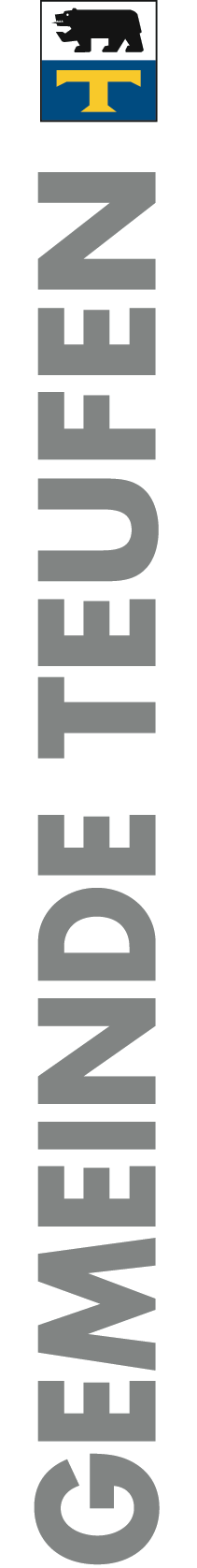 Sehr geehrte Eltern und ErziehungsberechtigteAm Mittwoch 8.Mai 2024 beginnt die verlängerte Auffahrtsbrücke. An diesem Vormittag haben alle Lernenden unterrichtsfrei. Wir bieten während dieser Zeit ein freiwilliges Betreuungsangebot an.Rahmenbedingungen:Die Anmeldung ist verbindlich / Anmeldung nach Anmeldeschluss können nicht mehr berücksichtigt werdenAn unterrichtsfreien Tagen fährt KEIN Schulbus. Der Transport erfolgt durch die Eltern.Nach Anmeldeschluss wird die Betreuung bestätigtDurchführungsort: geben wir nach Anmeldeschluss bekanntLeitung durch Betreuerinnen der Tagesbetreuung Teufen.Versicherung ist Sache der Teilnehmenden.Kostenpflichtige Buchungen werden im Nachhinein durch die Schulverwaltung verrechnet – keine Barzahlung!Während der Betreuung werden je nach Anzahl und Alter der Kinder verschiedenste Aktivitäten geplant.Ausrüstung: Znüni, gefüllte Trinkflasche, Kleider für Aktivitäten im Freien und in der Turnhalle.Bei Fragen und für weitere Auskünfte wenden Sie sich bitte an die Leitung Tagesbetreuung: Susanne Haltiner, Tel. 071 333 00 56, Email: tagesbetreuung@teufen.ar.chDefinitive Anmeldung für folgende Betreuungsangebote:Mittwoch 8.Mai 2024:	(entsprechende Angebote bitte ankreuzen) 	ab 07.30 Uhr bis 11.40 Uhr	Fr. 30.00 	Mittagsbetreuung inkl. Mittagessen (11.40 – 13.40 Uhr)	Fr. 17.00	Mittagsbetreuung gilt nur für regulär angemeldete Mittwochskinder Ungefähre Ankunftszeit:	      Späteste Ankunftszeit ist:      09.00 Uhr Name des Kindes:	      Geburtsdatum:	     Schuljahr 2023/24 Klasse	       //  Lehrperson:      Name der Erziehungsberechtigten:      Tel. Privat:      	Tel. Mobil:      E-Mail:      Bemerkungen / Besonderes:Datum und Unterschrift Erziehungsberechtigte/r: ………………………………………………………………...